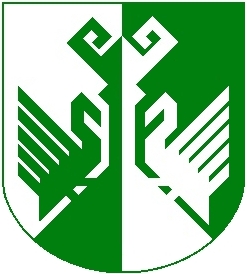                                         от 29 октября 2019 года  № 371О внесении изменений в постановление администрации муниципального образования «Сернурский муниципальный район» от 16 июня 2005 года № 293 «О совершенствовании оплаты труда отдельных категорий работников муниципальных учреждений, финансируемых из бюджета муниципального образования «Сернурский муниципальный район»	    В целях обеспечения социальных гарантий работников хозяйственно-эксплуатационной группы и общего отдела муниципального учреждения «Отдел образования и по делам молодежи» администрации муниципального образования «Сернурский муниципальный район»            п о с т а н о в л я е т :                                                                                                                                                                                                                                                                                                                                                                                                     	     1. Дополнить постановление администрации муниципального образования «Сернурский муниципальный район» от 16 июня 2005 года     № 293 «О совершенствовании оплаты труда отдельных категорий работников муниципальных учреждений, финансируемых из бюджета муниципального образования «Сернурский муниципальный район» пунктом  2.1. следующего содержания: п. 2.1. Установить для работников хозяйственно-эксплуатационной группы и общего отдела муниципального учреждения «Отдел образования и по делам молодежи» администрации муниципального образования «Сернурский муниципальный район» новую систему оплаты труда работников в соответствии с Положением о новой системе оплаты труда работников муниципальных образовательных учреждений муниципального образования «Сернурский муниципальный район», финансируемых из бюджета муниципального образования  «Сернурский муниципальный район».           2. Настоящее постановление вступает в силу со дня его подписания и распространяется на правоотношения, возникшие с 1 октября 2019 года.           3. Контроль за исполнением настоящего постановления возложить на заместителя главы администрации муниципального образования «Сернурский муниципальный район» по экономическому развитию территории Волкову Т.М.           4. Настоящее постановление подлежит размещению на официальном сайте администрации муниципального образования «Сернурский муниципальный район» в информационно-телекоммуникационной сети Интернет.         И.о. главы администрации                    Сернурского            муниципального района	                                            А.Кугергин      Мустаева С.Г.(83633) 9-9-82-07СОГЛАСОВАНО:Руководитель отдела организационно – правовой работы и кадров \                                                                      С.Э. СадовинаШЕРНУРМУНИЦИПАЛЬНЫЙ  РАЙОНЫНАДМИНИСТРАЦИЙЖЕАДМИНИСТРАЦИЯ СЕРНУРСКОГО МУНИЦИПАЛЬНОГО РАЙОНАПУНЧАЛПОСТАНОВЛЕНИЕЗаместитель главы администрации  МО «Сернурский муниципальный район по экономическому развитию территории                                                                              Т.М. Волкова